Zrenjanin, 16.04.2020. god.     								Del. broj: 13 – 777Predmet: Pojašnjenje broj 2 konkursne dokumentacije za javnu nabavku broj JN 23/2020 – NABAVKA HRANE I NAPITAKADana 13.04.2020. godine dostavljen nam je zahtev za pojašnjenje konkursne dokumentacije za javnu nabavku JN 23/2020 – NABAVKA HRANE I NAPITAKAPitanje:Na koji nacin obavezne i dodatne uslove ispunjavaju učesnici zajedničke ponude.Odgovor:Učesnici u zajedničkoj ponudi uslove ispunjavaju u skladu sa tačkom 9 Uputstva ponuđačima kako da sačine ponudu predmetne konkursne dokumentacije. 									Komisija za JN 23/2020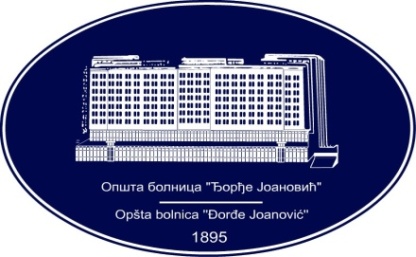 REPUBLIKA SRBIJA - AP VOJVODINAOPŠTA BOLNICA “Đorđe Joanović”Zrenjanin, ul. Dr Vase Savića br. 5Tel: (023) 536-930; centrala 513-200; lokal 3204Fax: (023) 564-104PIB 105539565    matični broj: 08887535Žiro račun kod Uprave za javna plaćanja 840-17661-10E-mail: bolnicazr@ptt.rs        www.bolnica.org.rs